Всемирный урок безопасности в группе «Капитошки».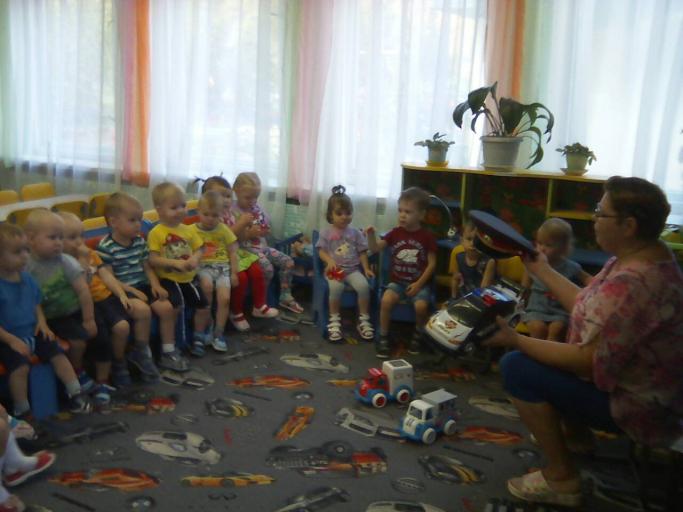 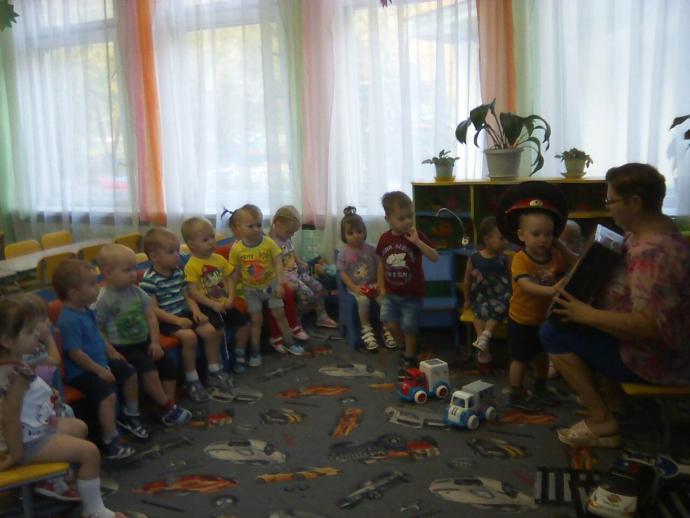 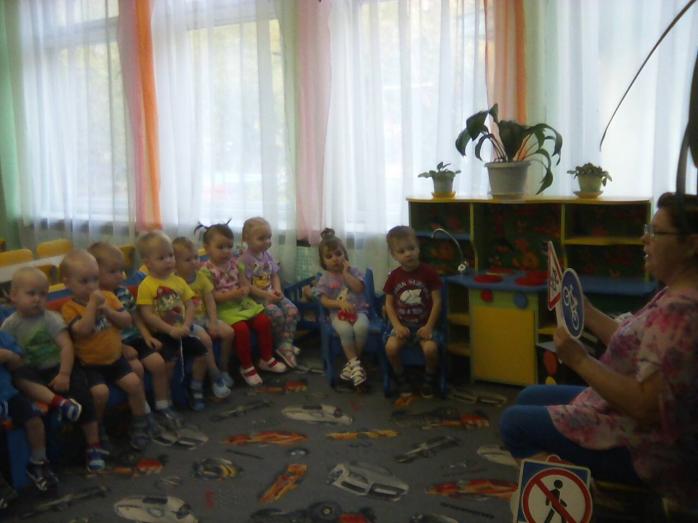 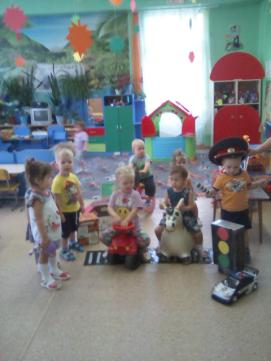 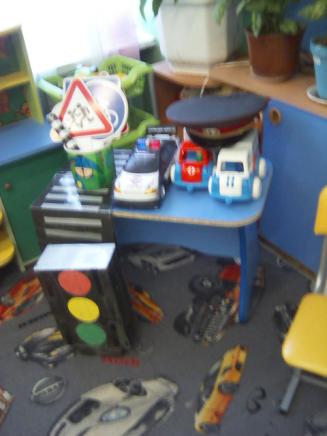 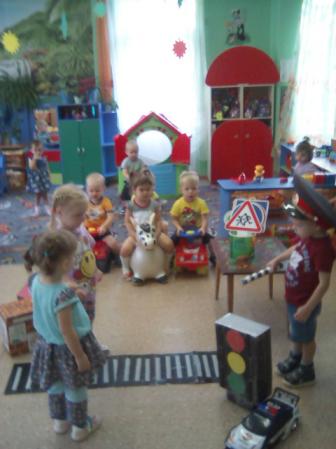 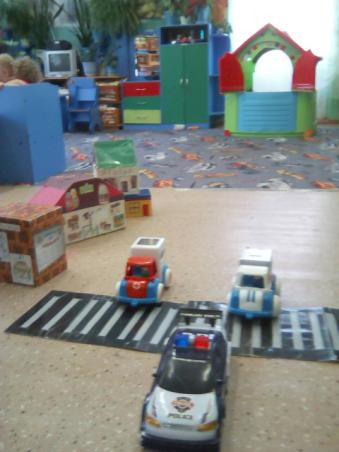 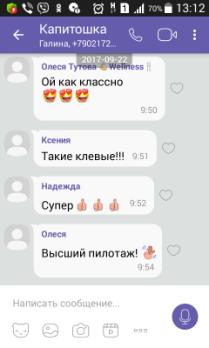 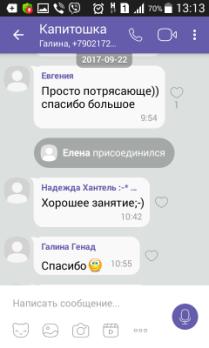 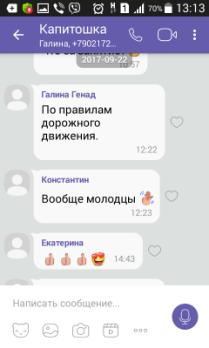 